附件2行政处罚流程图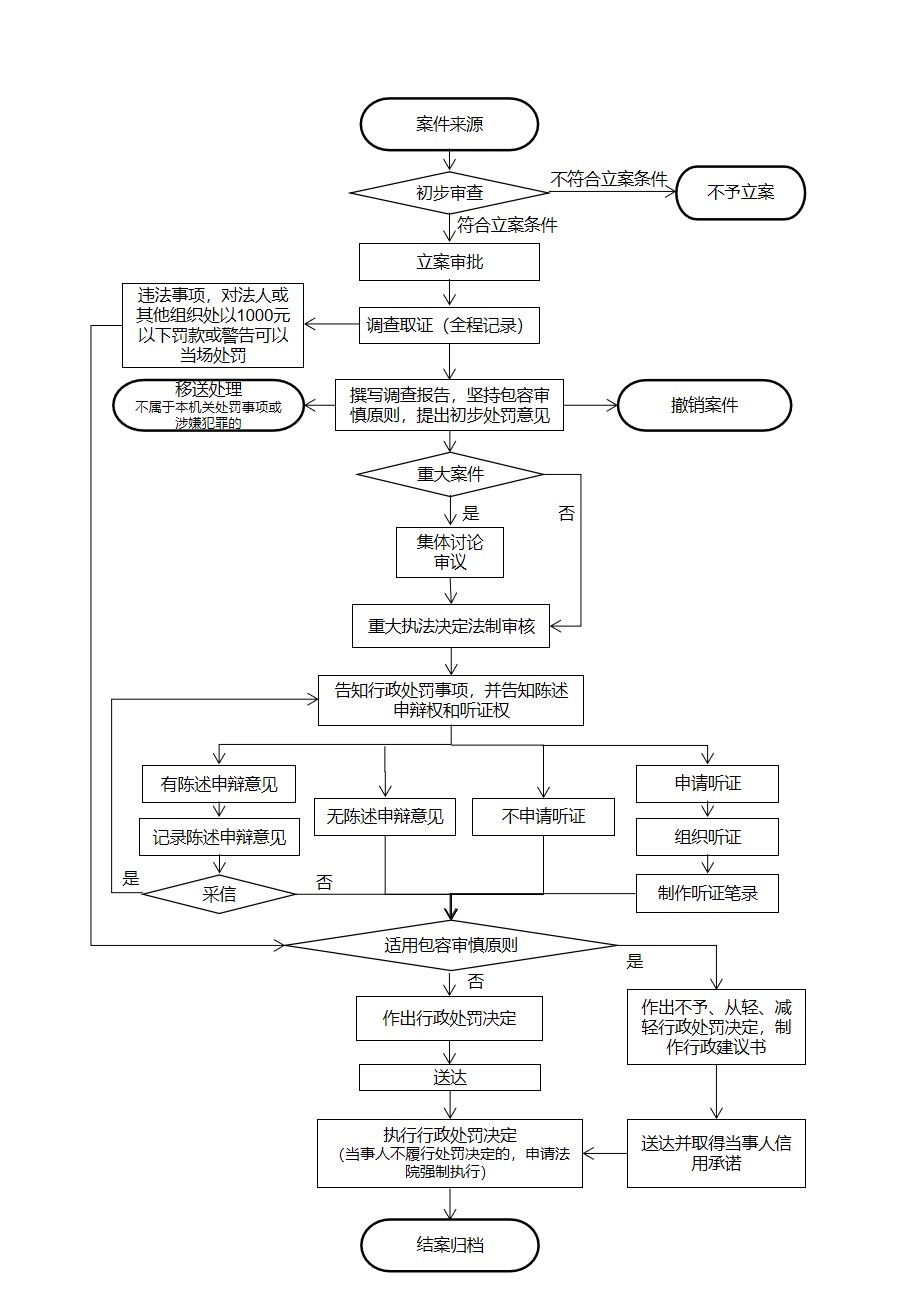 